.32 Count Intro, after the first “beats” (22 Sec)Sec 1:	1-8 Uprock, Hook, & Side, Uprock, Hook, & Side, Syncopated Side Point R-L, Travelling  Heel Switches Fwd R-LOption:	(On Africans style)Option:	(On Africans style) (12:00)## Restart Here 4th Wall after 8 count  ##Sec 2:	9-16 Stomp Fwd / Revover, 1/4 Turn R, Side, Lock Step Fwd, Stomp Fwd / Revover, 1/4 Turn R, Side, Lock Step FwdSec 3:	17-24 1/2 Rumba box Fwd , Chasse L With 1/4 Turn L, 1/2 Rumba box Fwd 2x R-LSec 4:	25-32 Pivot 1/2 L, Continue 1/4 Turn L, Side, Behind, Side, Cross, Side Mambo with 1/4 Turn R, Back, Lock Step FwdRestart: 4th wall dance up to count 8 and restart (facing 3 o’clock wall)Start Again And Have Fun!smoothdancer79@hotmail.comK' Naan 2010 (Fifa World Cup)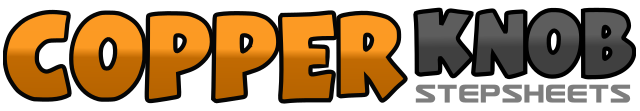 .......Compte:32Mur:4Niveau:Beginner Fun.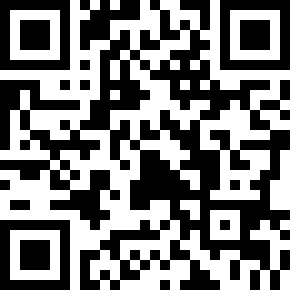 Chorégraphe:Sebastiaan Holtland (NL) - June 2010Sebastiaan Holtland (NL) - June 2010Sebastiaan Holtland (NL) - June 2010Sebastiaan Holtland (NL) - June 2010Sebastiaan Holtland (NL) - June 2010.Musique:Wavin' Flag (feat. David Bisbal) - K'naan : (Single 2010, Fifa World Cup)Wavin' Flag (feat. David Bisbal) - K'naan : (Single 2010, Fifa World Cup)Wavin' Flag (feat. David Bisbal) - K'naan : (Single 2010, Fifa World Cup)Wavin' Flag (feat. David Bisbal) - K'naan : (Single 2010, Fifa World Cup)Wavin' Flag (feat. David Bisbal) - K'naan : (Single 2010, Fifa World Cup)........1&2Rf Jump on and hook Lf behind Rf, Replace on Lf, and step Rf to right weight onto both feet3&4Lf Jump on and hook Rf behind Rf, Replace on Rf, and step Lf to left weight onto both feet5&6&Point Rf out to right, step Rf beside Lf, and point Lf out to Left, step Lf beside Rf weight onto Lf7&8&Touch R heel Fwd, Replace on Rf, Touch L heel forward, Replace on Lf (Travelling Fwd) (12:00)1&2Stomp  forward on Rf, make a 1/4 turn to right (3) recover on Lf, and step Rf to the right3&4Step forward on Lf, lock Rf behind Lf, step forward on Lf weight onto Lf (3:00)5&6Stomp forward on Rf, make a 1/4 turn to right (6) recover on Lf, and step Rf to the right7&8Step forward on Lf, lock Rf behind Lf, step forward on Lf weight onto Lf (6:00)1&2Step Rf to right side, close Lf beside Rf, and step forward on Rf weight onto Rf3&4Step Lf to the left side, close Rf next to Lf, make a 1/4 turn left (3) and step forward on Lf weight onto Lf5&6Step Rf to right side, close Lf beside Rf, and step forward on Rf weight onto Rf7&8Step Lf to the left, close Rf beside Lf, and step forward on Lf weight onto Lf  (3:00)1&2Step forward on Rf, make a 1/2 turn L (9) take weight onto Lf, continue a 1/4 turn left (6) and step Rf to Right weight onto Rf3&4Step Lf behind Rf, stepping Rf to right, and cross Lf over Rf weight onto Lf5&6Mambo Rf to right, make a 1/4 turn right (9) recover on Lf, stepping back on Rf weight onto Rf7&8Step forward on Lf, lock Rf behind Lf, step forward on Lf ending weight onto Lf (9:00)